Holy Trinity College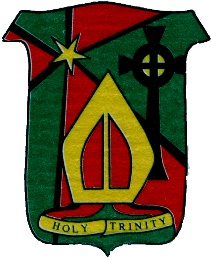 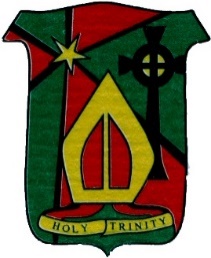 Post 16 Application Form9-29 Chapel StreetCookstownBT80 8QBTelephone (028) 86762420Fax (028) 867 63457E-mail: info@holytrinityc.cookstown.ni.sch.ukName:   ____________________________________      	Class: ________________________     School attended: ____________________________________________________________________Address :   ____________________________________________________________________Telephone Number :__ ______________________________________________________________                                                                                                                                                     Post 16 Options – Subjects to be chosen from ONE ROUTE ONLY.Route AChoose 1 subject from Options 1, 2, 3 or 4Maximum of 4 A-Levels  or equivalentAll A-Level students must study at least one applied or BTec subject *Route BChoose 1 subject from Option 5 and 1 subject from Option 4Route ARoute BHave you previously received any additional support with your learning? Please tick: Yes 		NoIf you have answered yes, please provide more information about support received?Option 1Option 2Option 3Option 4A-LevelsEnglish LitICT*MathsReligionA-Levels/ BTecsArt*HistorySA Business Studies.*SociologySA Sport Studies*A-Levels /BTecsAgriculture *BiologyHealth & Soc Care*Engineering*A-Levels/ BTecsA-LEVELSChemistryPsychologyApplied Single Award/National Award  Level 3(equivalent to 1 A Level)Media Studies*Travel & Tourism*ICT*Music (Performing )*1st Choice2nd ChoiceOption 5Option 4GCE Applied/ National Diploma(equivalent to 2 A-Levels)Art*Life & Health Science*Health & Social Care*ICT*Sports Studies*A-LevelsA-LEVELSChemistryPsychologyApplied Single Award/National Award/ VTCT Level 3(equivalent to 1 A Level)Media Studies*Travel & Tourism*ICT* Music (Performing )*1st Choice2nd Choice